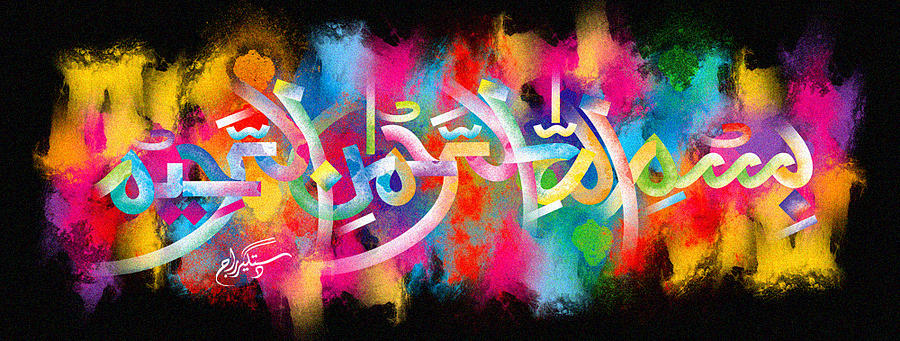 The Miracle Cylindrical Chamagne Grapes Vol 1 The Exclusive Islamic Miracle Photographs of Dr Umar Elahi AzamFriday 16thOctober 2015Manchester, UKIntroductionThe Name of Allah  was formed in the cross-sections ofthree large, green, cylindrical champagne grapes. 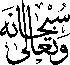 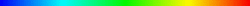 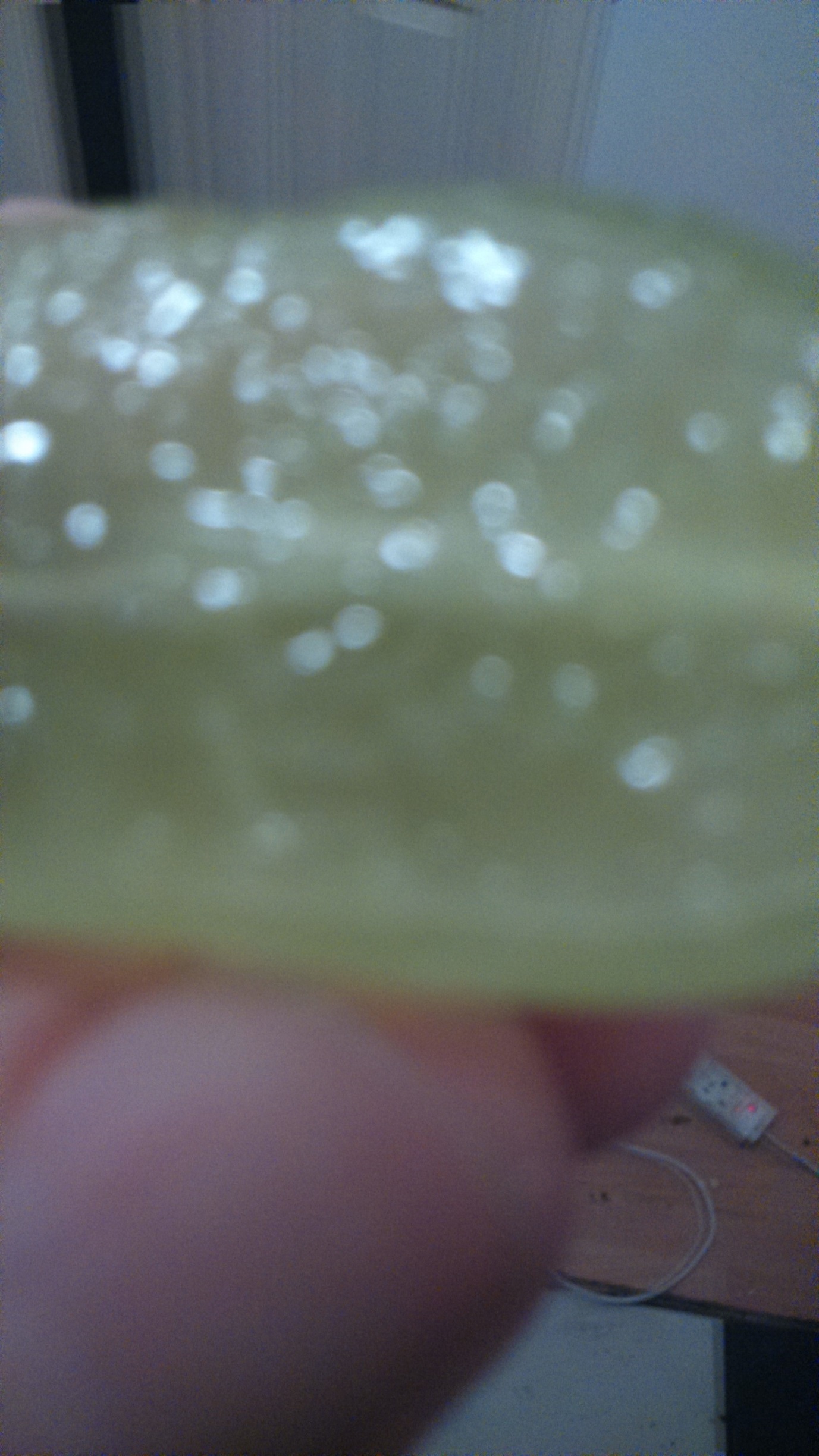 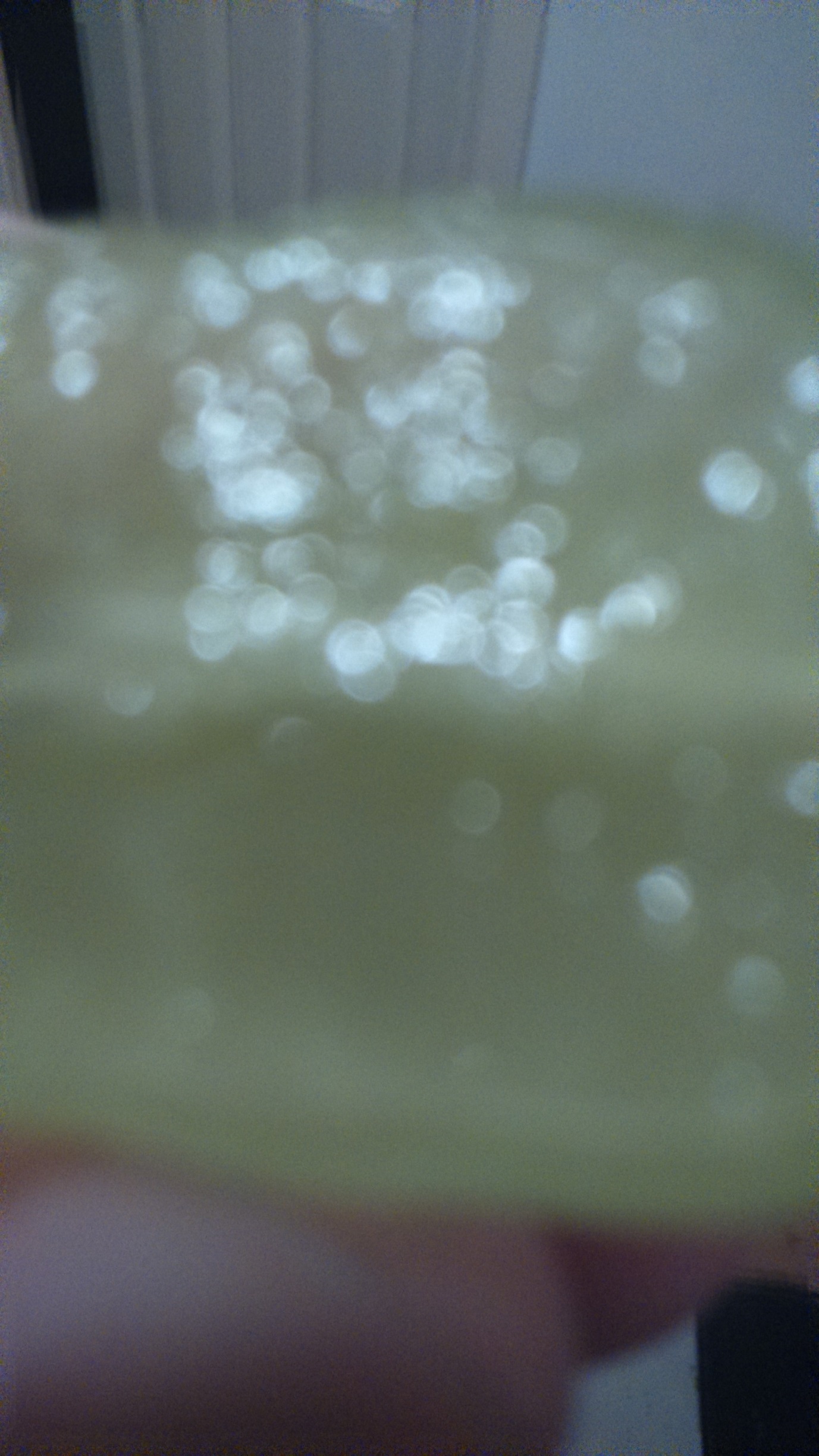 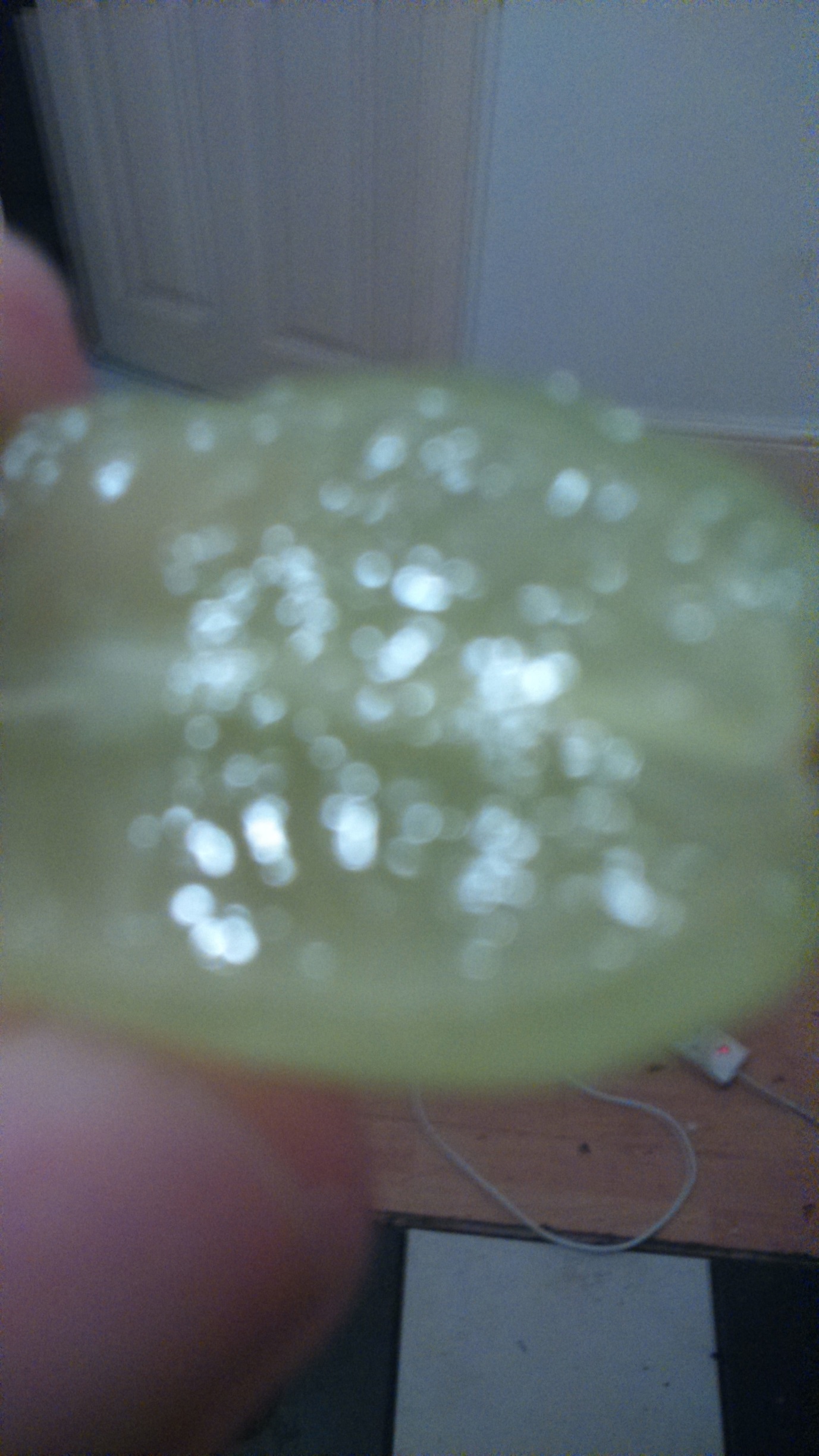 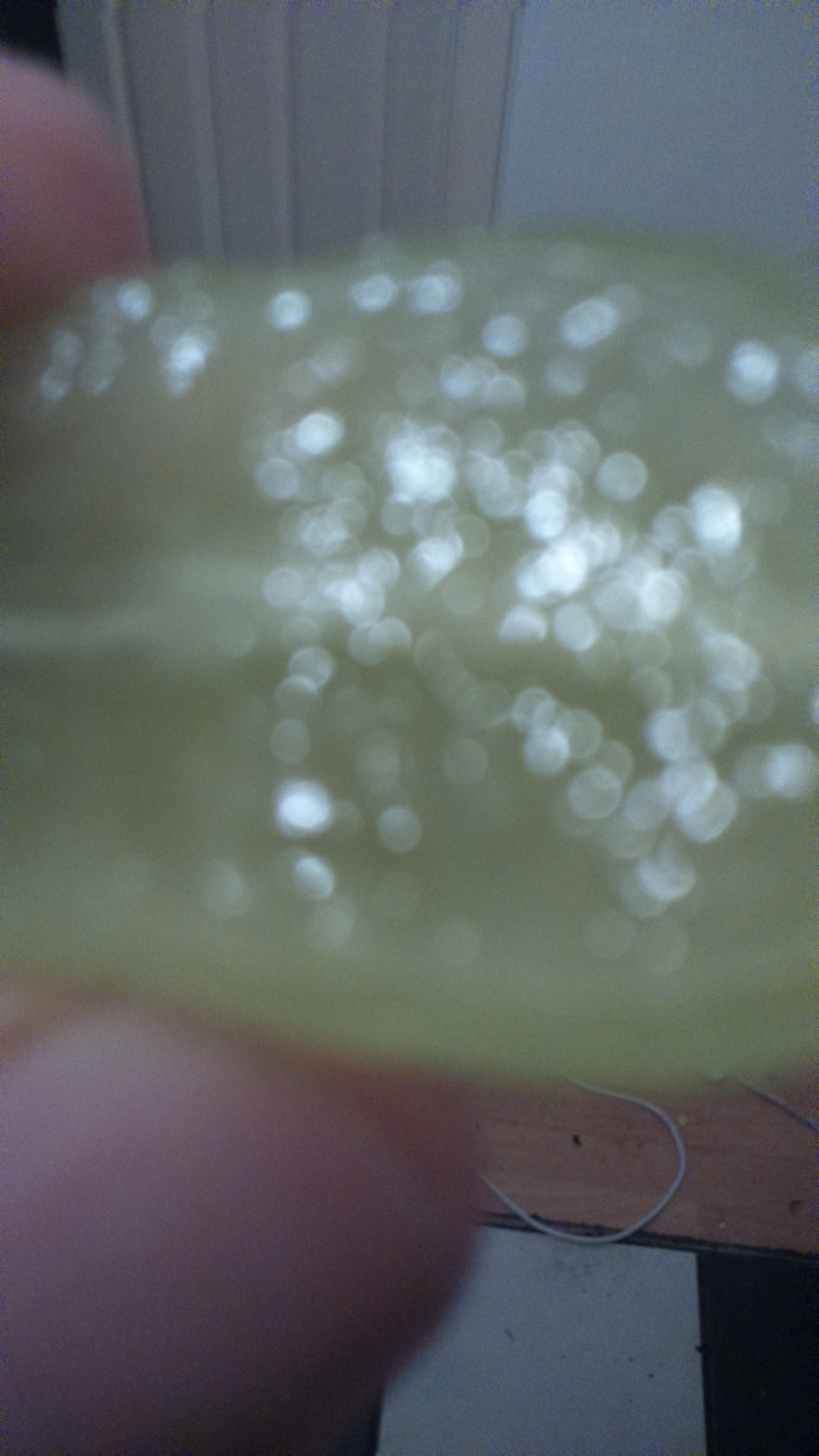 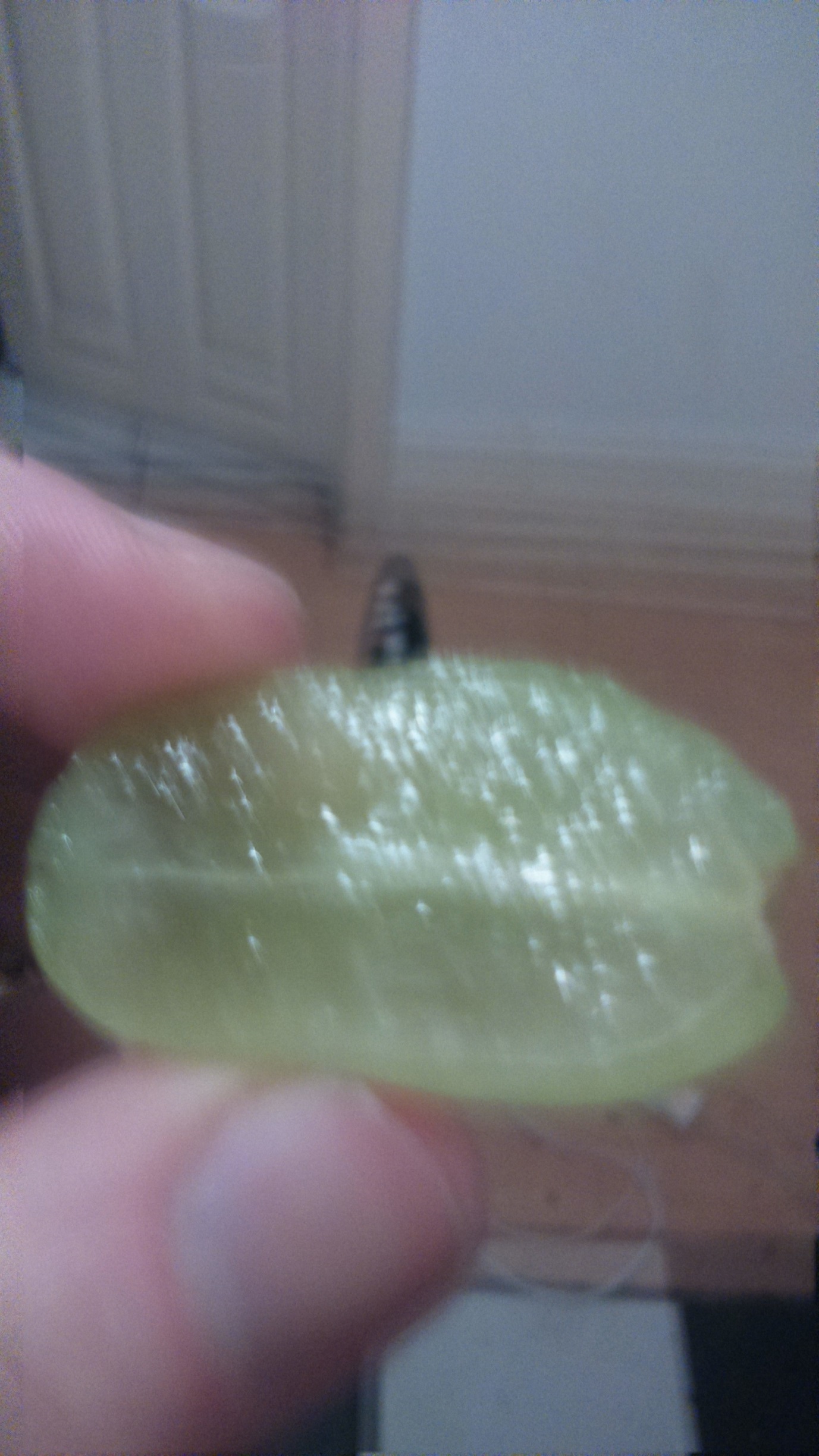 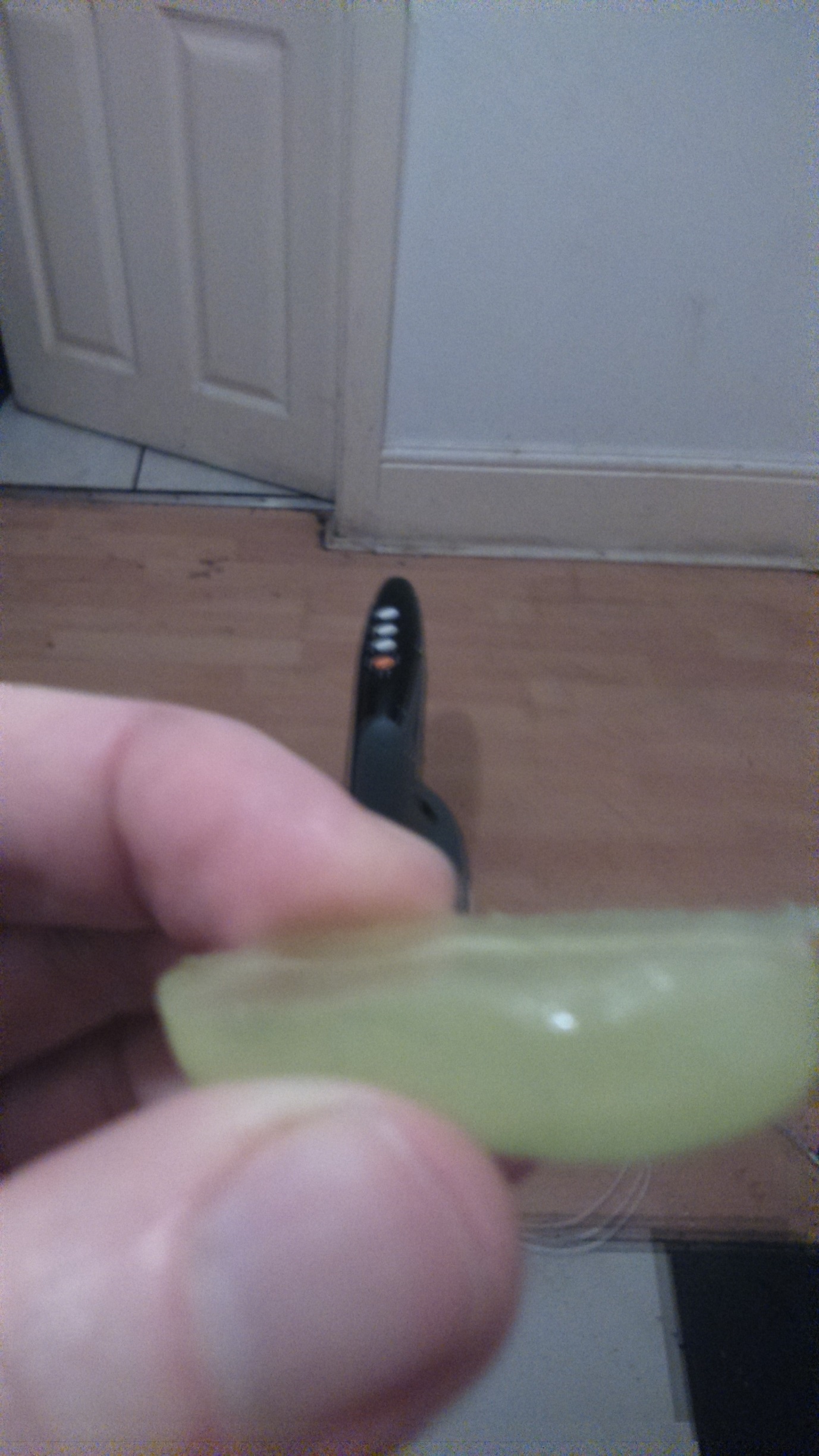 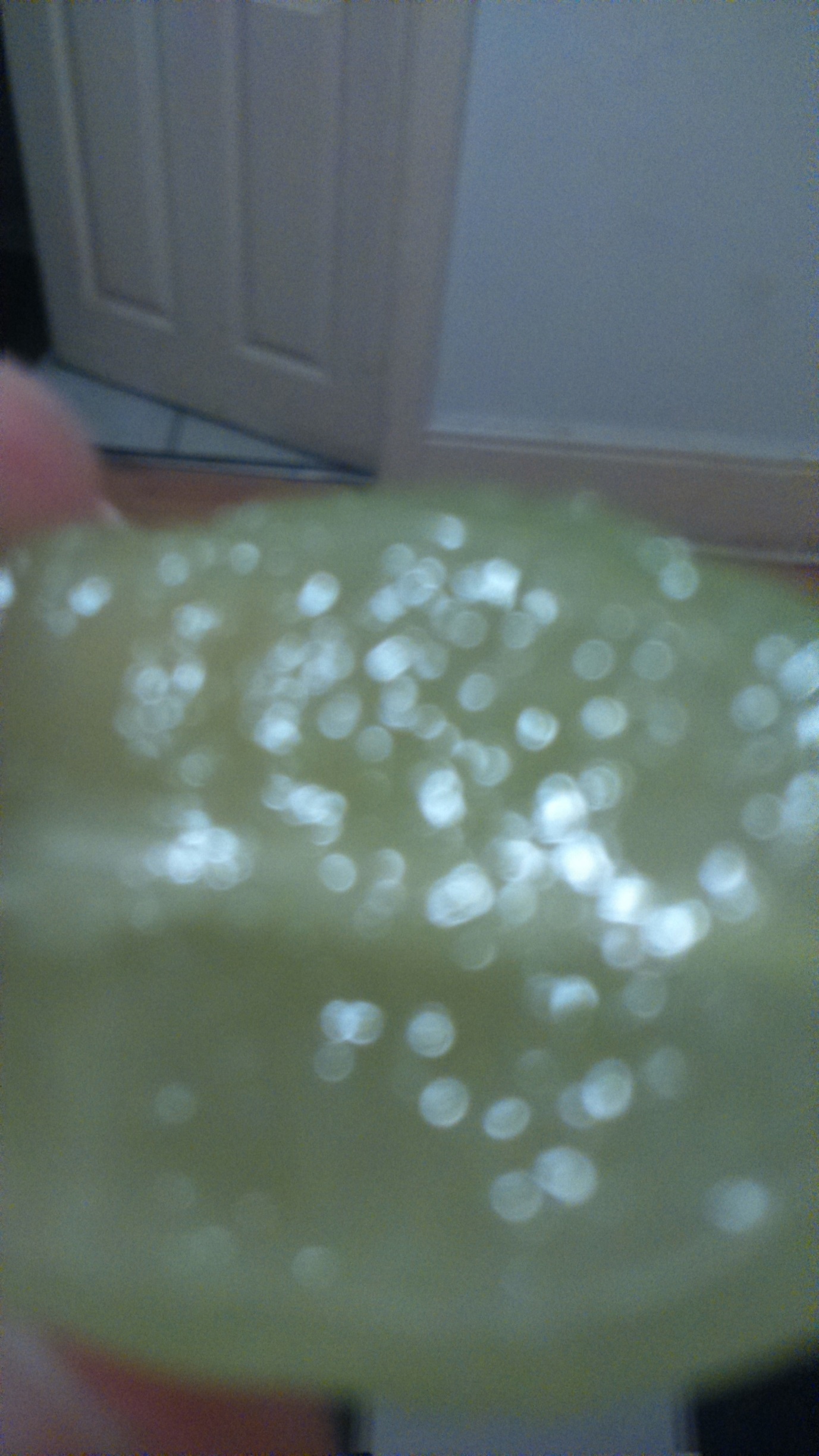 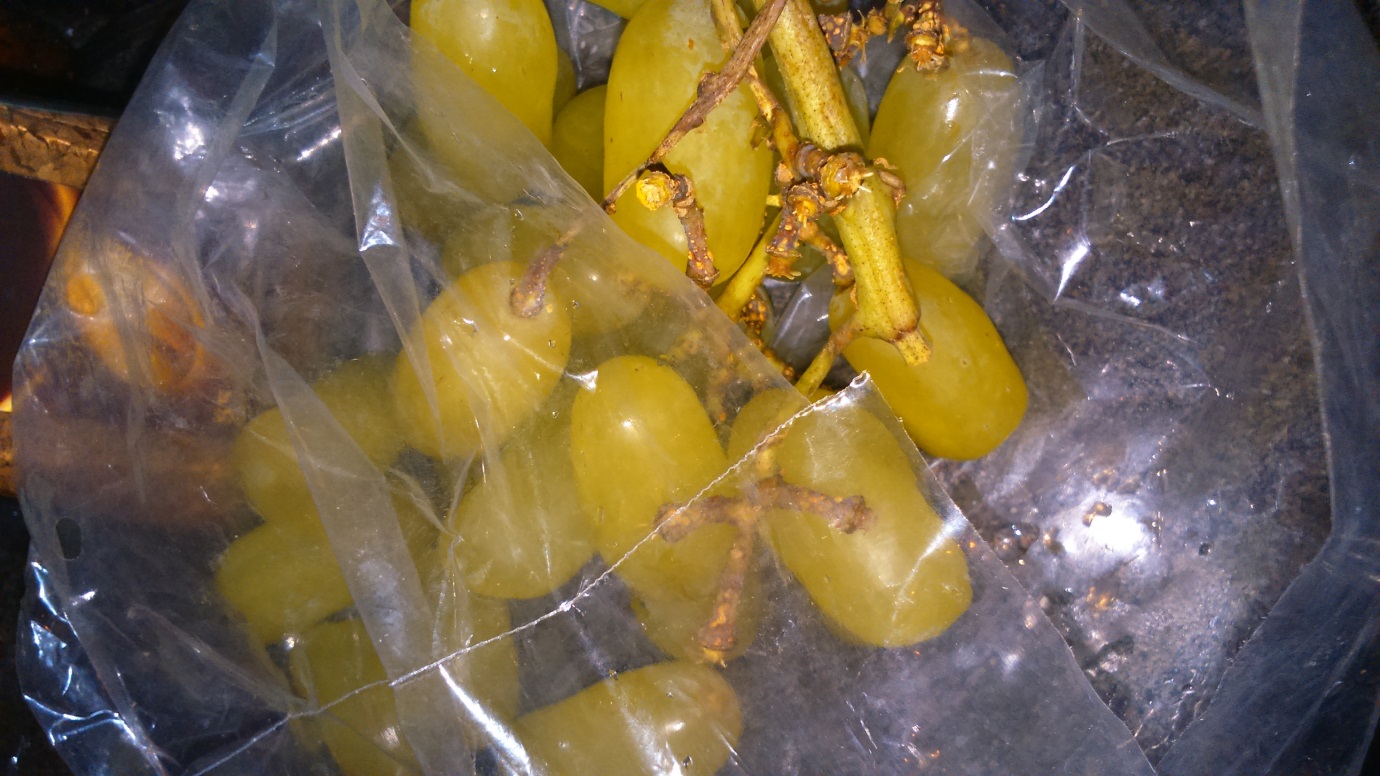 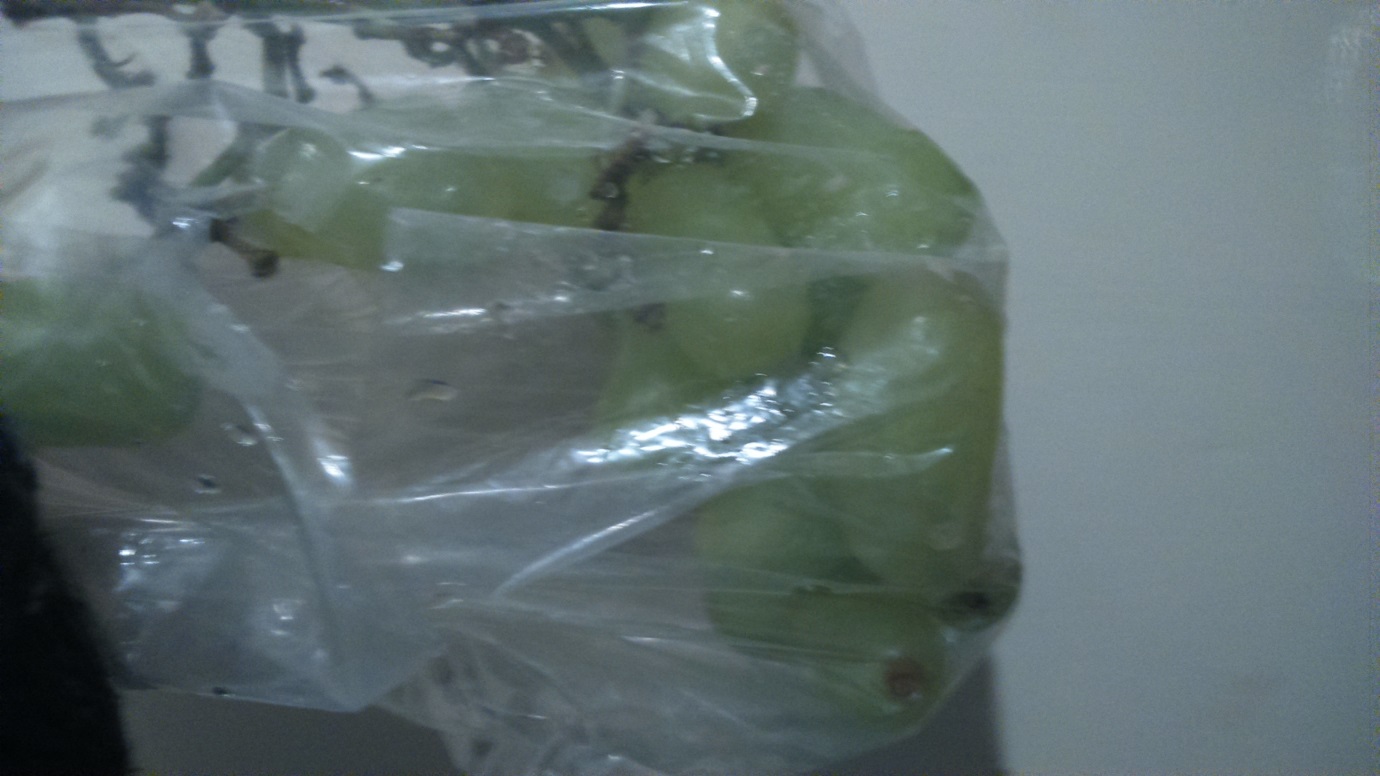 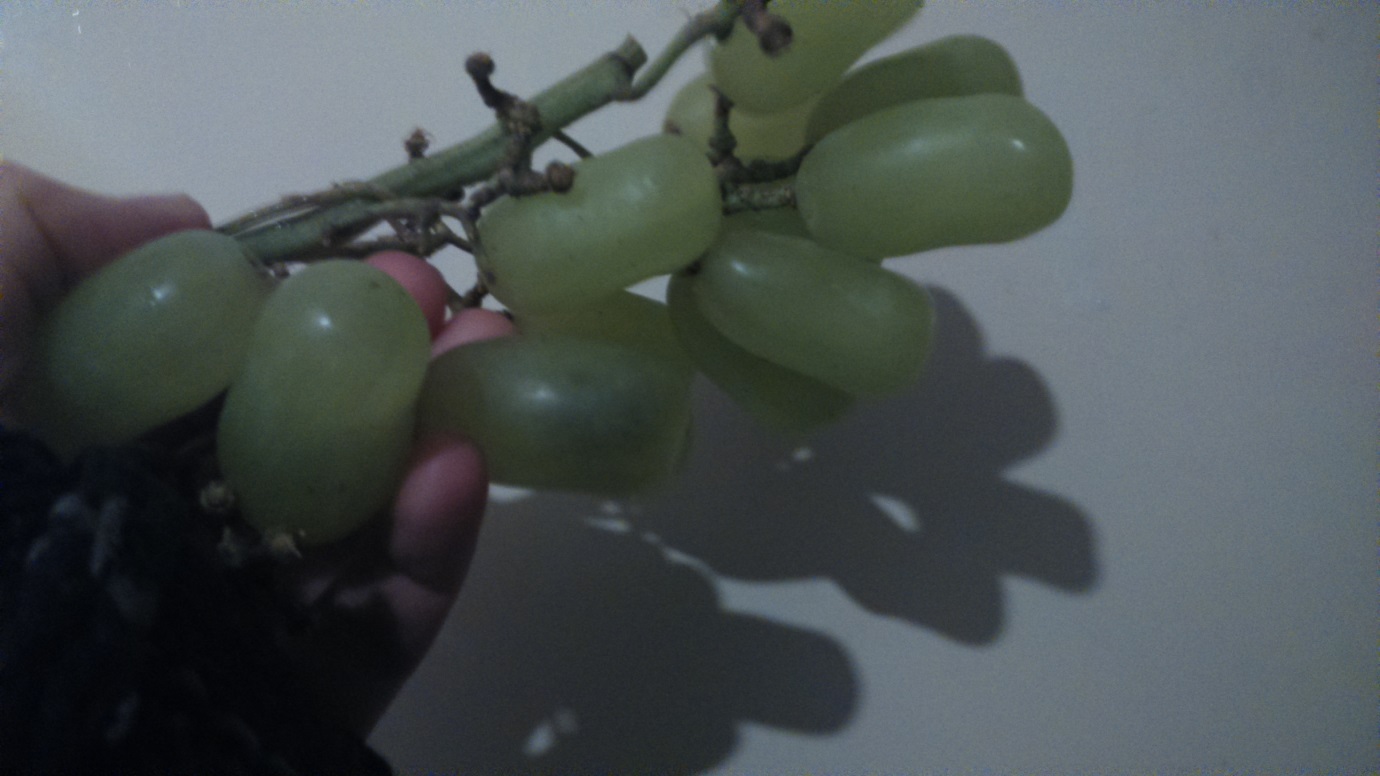 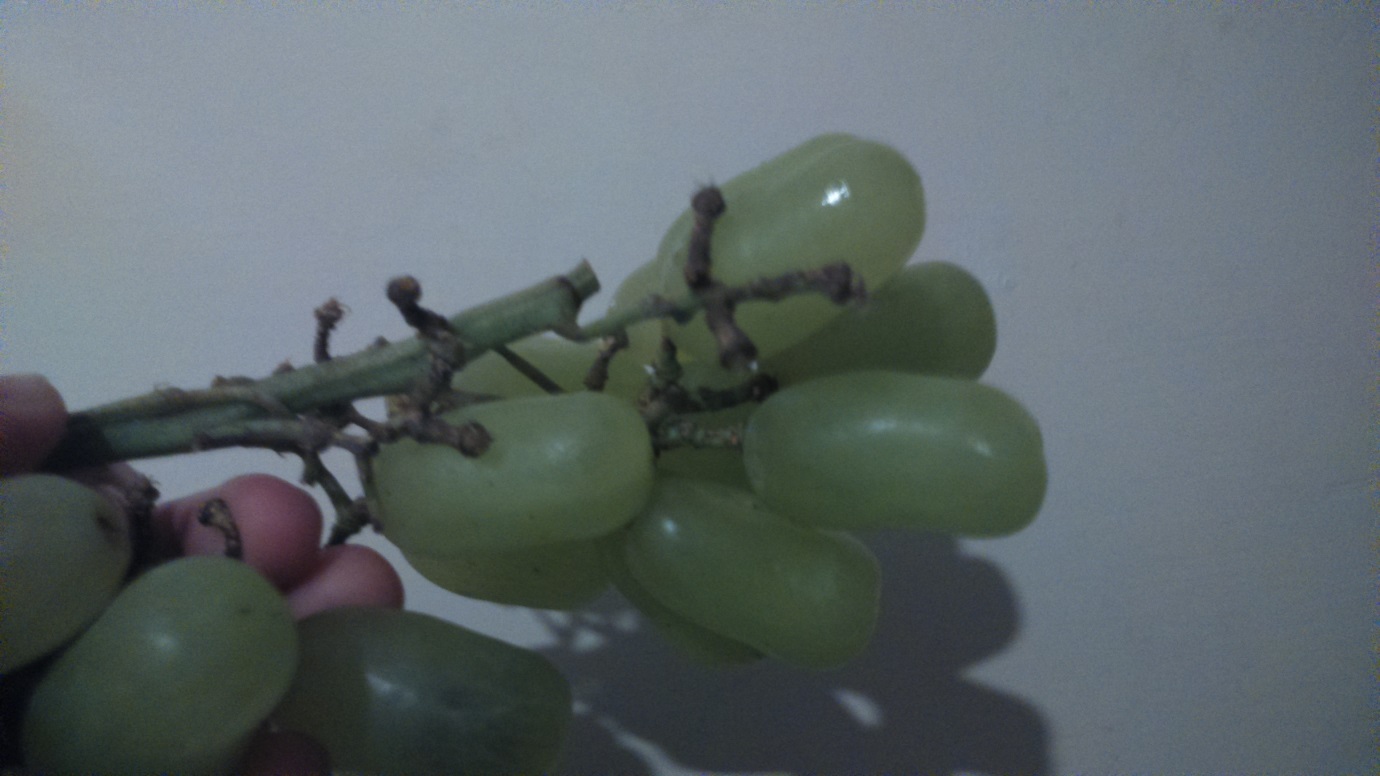 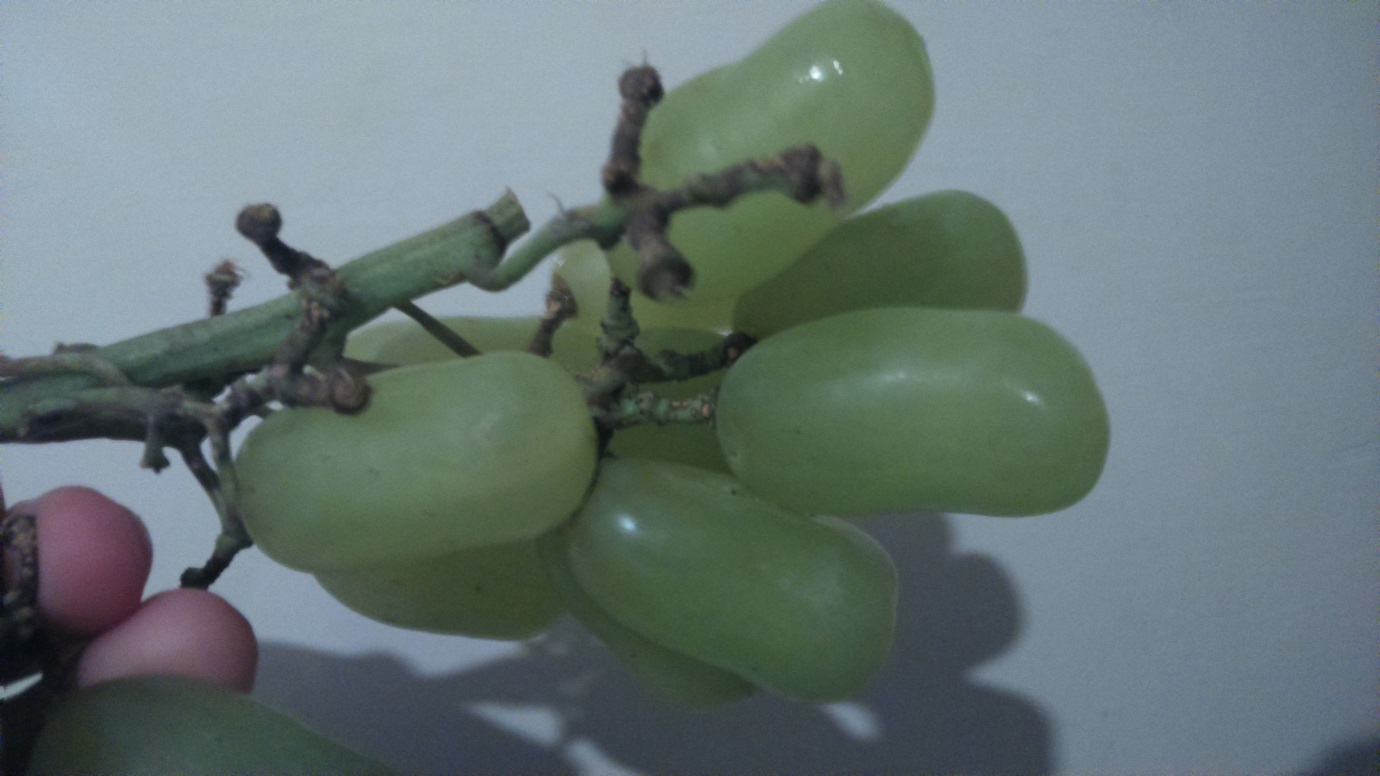 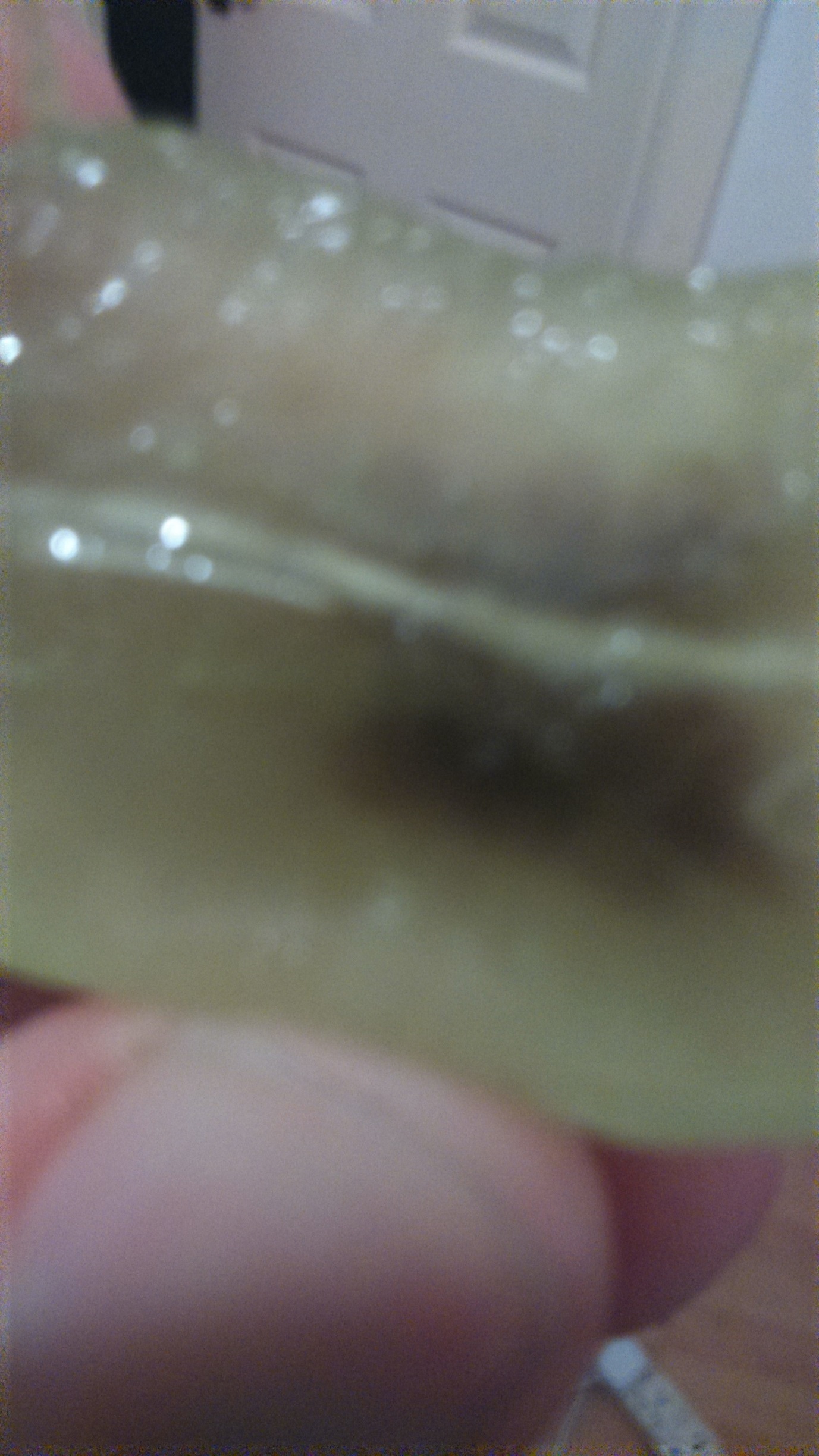 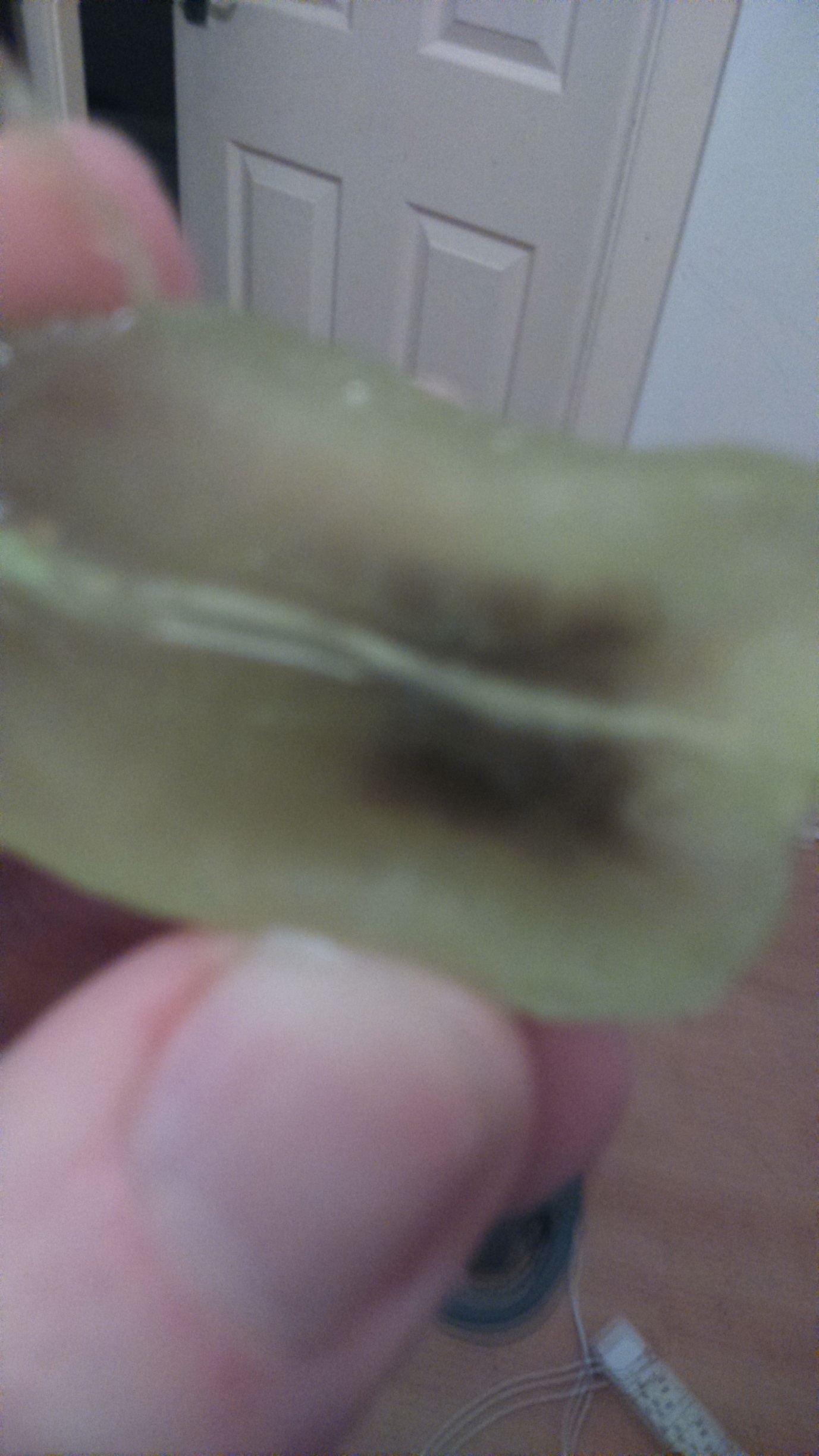 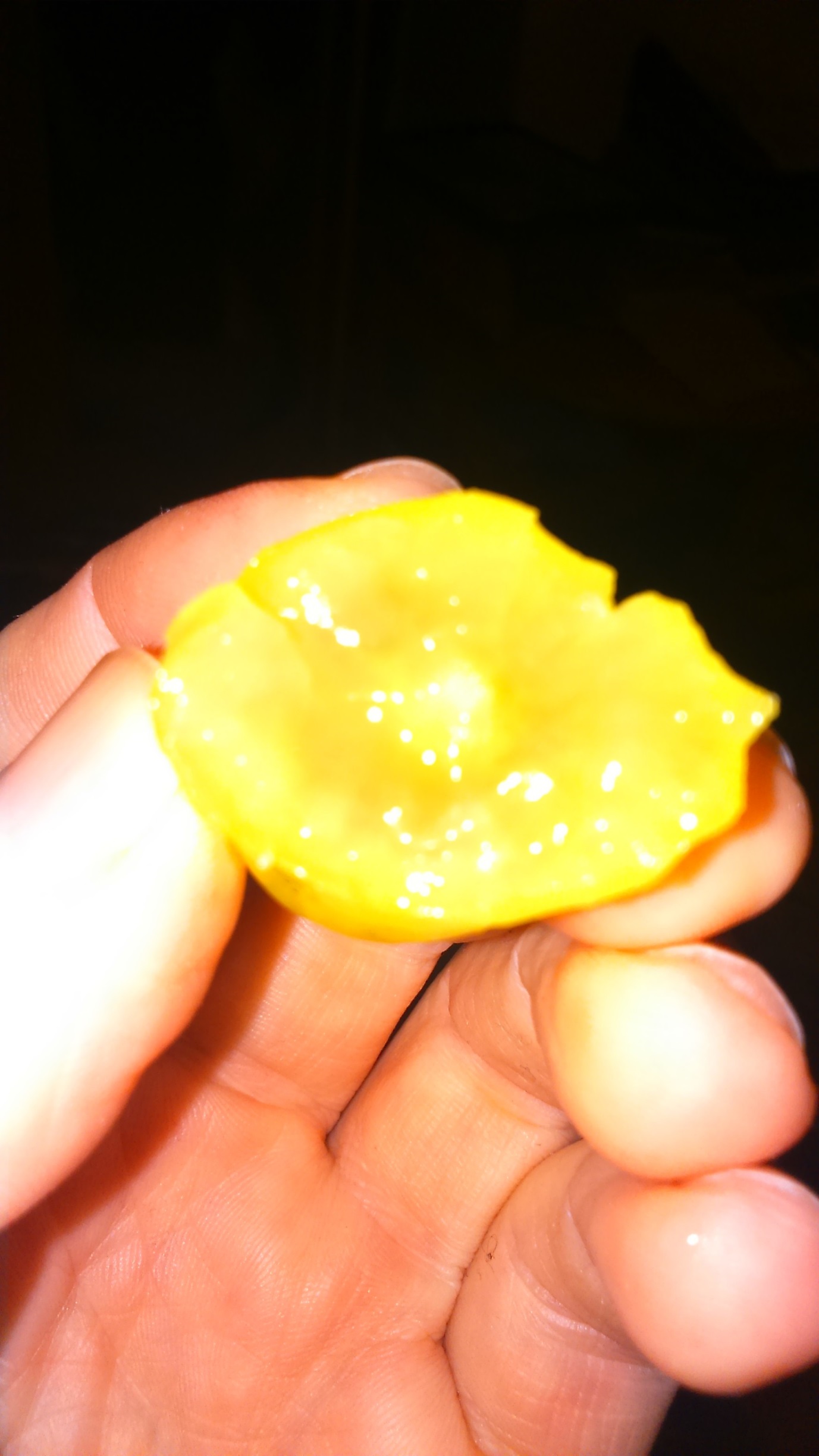 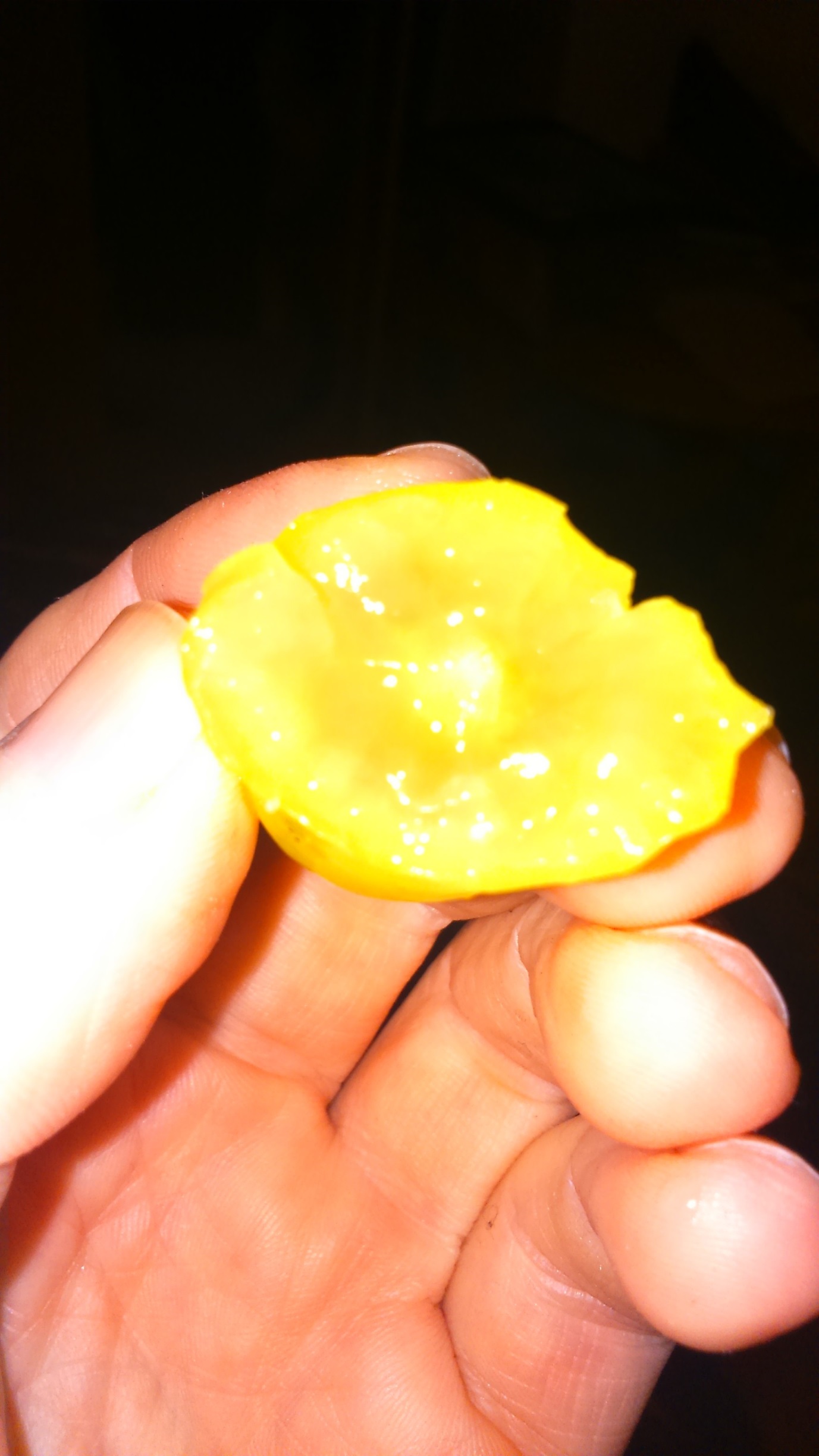 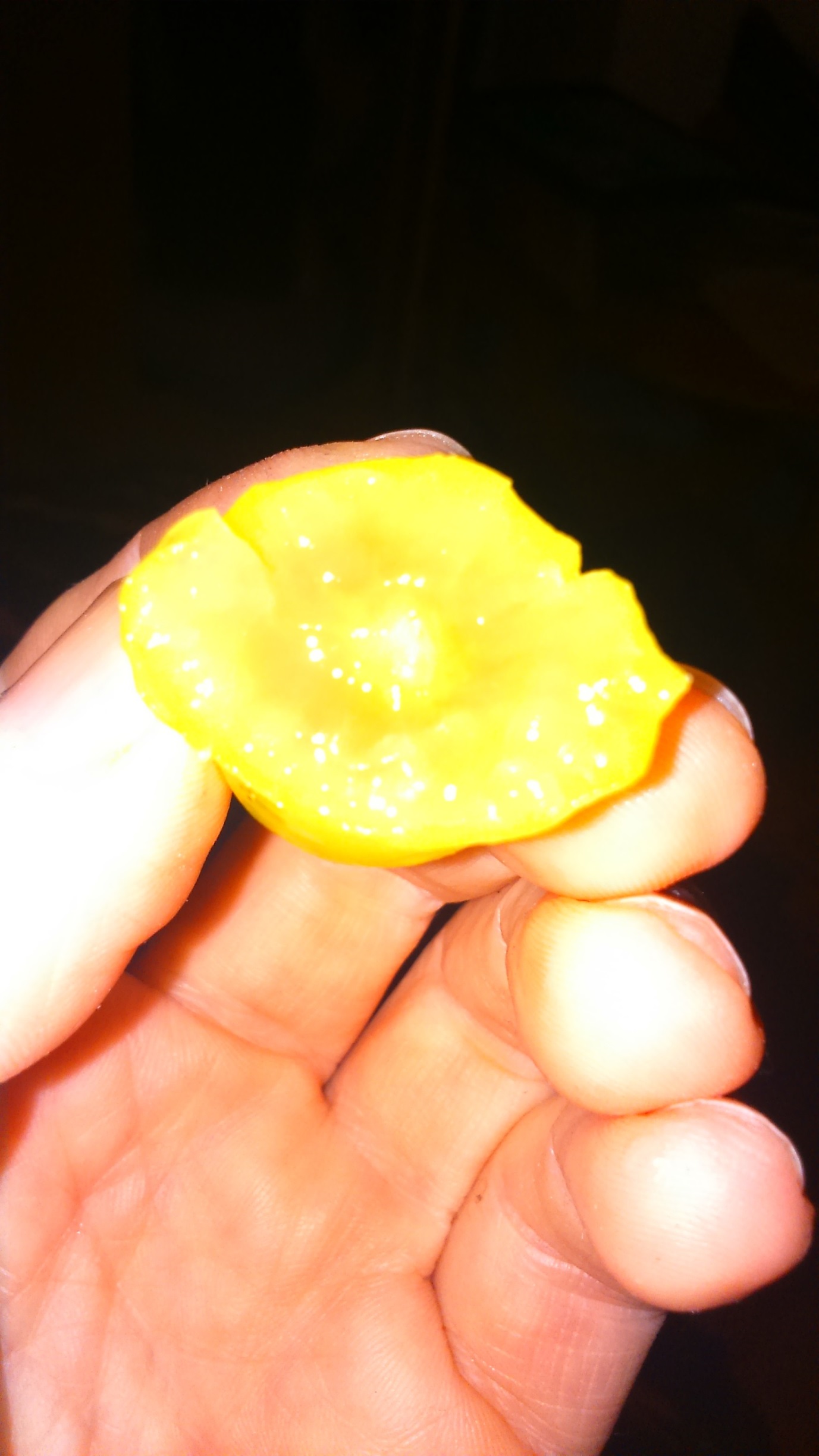 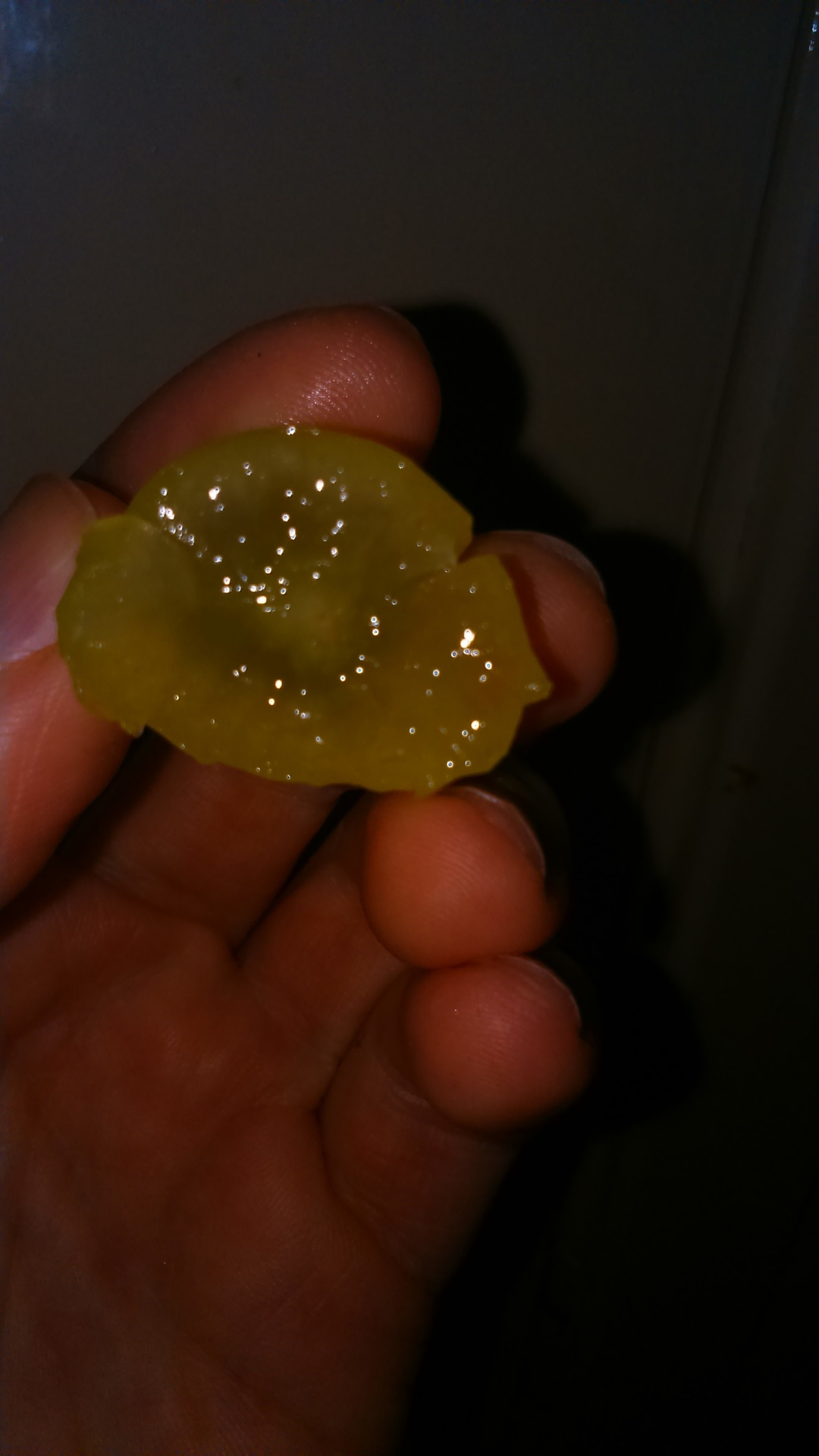 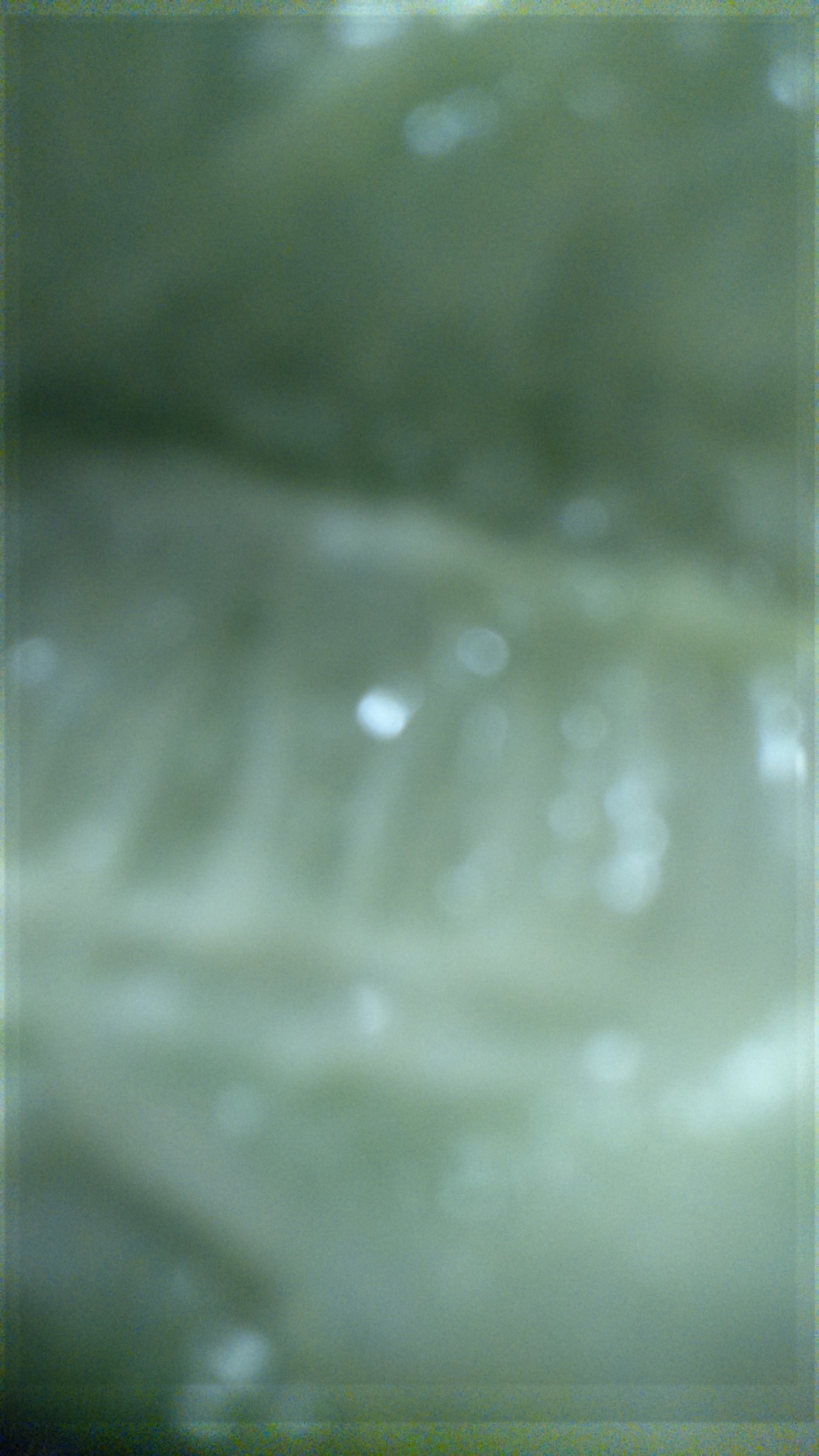 